三分钟轻松了解电容式液位传感器电容式液位传感器的工作原理：它利用被测体的介电常数不同,使电容的大小也不相同，通过传感器将水位高度变化转换成相应的电容量变化，再通过测量电路转化成电压脉冲宽度变化, 再由单片机进行测量并转换成相应的水位高度进行显示,该系统对水位深度具有测量、显示与设定功能。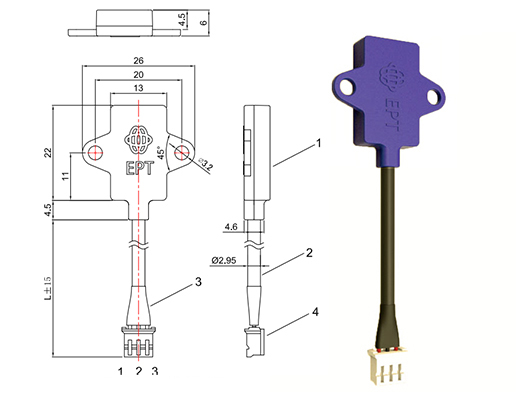 电容式液位传感器与光电式液位传感器对比介绍光电式液位传感器优点多，体积小，安装简单、可多方位（上下、侧面、斜面）安装，寿命长，清洗简单，检测精度高，带电部件与液体完全隔离，无任何安全隐患。且适用多样的电器、设备检测水位。但是一体式的光电式检测水位必须要接触的需检测的液体的才可以，那么就涉及到装液体的容器需要开孔的问题了。如果有些电器、设备的容器结构是不适合开孔的，那么检测水位采用这种一体式光电液位传感器就不适合了。而电容式液位传感器正好可以解决这个问题， 电容式水位检测最大优势是，可以隔着任何介质检测到容器内的水位或液体的变化，扩大了实际应用。同时有效避免了传统水位检测方式的稳定性、可靠性差的弊端，甚至在某些特殊领域不能检测的问题。不能检测某些特殊领域的问题，使用内置MCU处理的ADA电容检测芯片的电容式液位开关，特殊控制功能就可以实现很多，甚至实现更多的集成化、智能化水位检测功能。水箱容器里里面有杂质、污垢、沉淀物，这些都不会影响检测结果。那是不是可以为电容式要比光电式的液位传感器要好？并不是，电容式的缺点是不可以使用在纯金属的容器中，以及壁厚不能超过一定数值，否则会影响检测的结果。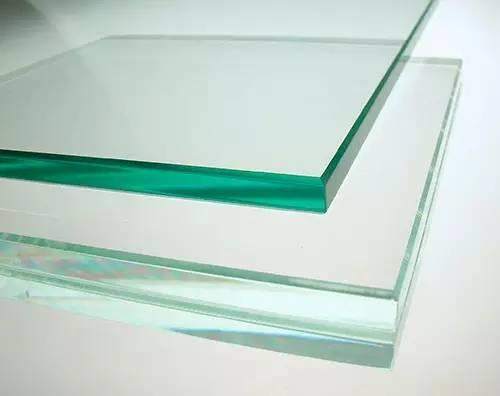 电容式液位传感器的技术参数：电容式液位传感器适用于以下几个方面：1、饮水机、咖啡机2、打印机、浮水器3、浴缸、洁具、医疗设备4、其他需要用于控制水位的电器、设备等特性：l、无机械运动部件、可靠性高 2、体积小、重量轻、安装方便3、水位控制精度高额定电压DC5V消耗电流＜10mA输出信号Digital Hight/Low防水等级IP64液位检测精度±3mm工作温度−20~+65存储温度−40~+80